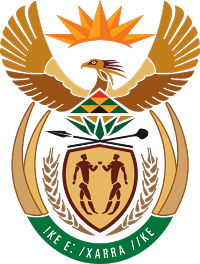 MINISTRY FOR COOPERATIVE GOVERNANCE AND TRADITIONAL AFFAIRSREPUBLIC OF SOUTH AFRICANATIONAL ASSEMBLYQUESTION FOR WRITTEN REPLYQUESTION NUMBER 929 / 2020929.	Mr I M Groenewald (FF Plus) to ask the Minister of Cooperative Governance and Traditional Affairs:(1)	Whether her department awarded any tenders connected to the Covid-19 pandemic; if not, what is the position in this regard; if so, what (a) are the names of the businesses to whom these tenders were awarded, (b) are the amounts of each tender awarded and (c) was the service and/or product to be supplied by each business;(2)	whether there was any deviation from the standard supply chain management procedures in the awarding of the tenders; if so, (a) why and (b) what are the relevant details in each case;(3)	what was the reason for which each specified business was awarded the specified tender;(4)	whether she will make a statement on the matter? NW1218EREPLY:The information requested by the Honourable Member is not readily available in the Department. The information will be submitted to the Honourable Member as soon as it is availableThank you